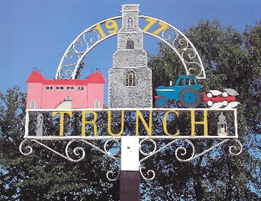 Trunch Parish Council    				 Clerk: Jane Wisson   Chairman: Paul TaylorMINUTES OF THE MEETING OF TRUNCH PARISH COUNCIL HELD ON WEDNESDAY 6th April 2022 VIA ZOOM.Present: - Cllr. A. Bowker (Vice Chairman), Cllr. R. Nevill, Cllr. C. Owers, & Cllr. S Wild, Jane Wisson – Clerk. APOLOGIES FOR ABSENCE Cllr. P Taylor, Cllr. E Eldon & Cllr. B Boughton, - Cllr. E Maxfield unable to attendDECLARATIONS OF INTEREST AND REQUESTS FOR DISPENSATIONS – Cllr R Neville –Village Hall, County Broadband Item 3   MINUTES OF THE MEETINGS HELD ON 2nd March 2022 and MATTERS ARISING       Minutes received and agreed proposed Cllr S Wild – seconded Cllr. A BowkerCOUNTY AND DISTRICT COUNCILLORS REPORT4.1 County Councillors report – nothing provided4.2 District Councillors report – next year’s budget and precepts had been agreed at the March Full Council meeting. Cllr G Hayman is offering advice to an applicant regarding using solar panels to reduce costs. Looking for support on biodiversity and utilising sustainable communities’ fund to support application. Cllr. R Neville offered thanks for Cllr. G Hyman for being socially minded.PUBLIC PARTICIPATION –2 members of the public attended – no questions raised. 6.   VILLAGE HALL6.1 Village Hall – request for contribution to the potholes in the car park – Clerk reported we are awaiting request – Cllr. R Neville has reported that there may be a slight delay. Clerk to report when invoice is received. 7    KEY DECISIONS7.1 To agree any key decisions -None identified8.   HIGHWAYS 8.1 Knapton Road verges – Verges need cutting back from road – Clerk to contact NCC. 8.2 To receive any other Highways matters and agree action 		8.2.1 Junction of Knapton Road/Mundesley Road – resurfacing needs reviewing	8.2.2 Drainage works North Walsham Road– Clerk has requested that NCC visit after the next significant rainfall to review pooling of water.8.2.3 Cables being dug in pavement from bus stop to shop – request to NCC for them to check work PLAYING FIELD9.1 Public Space Protection Order – Clerk provided an update to confirm timescale and outcome with NNDC.9.2 Registering of Title – Clerk to add to May’s Agenda.9.3 Concrete Blocks – concerns have been raised about the concrete blocks still in the playing field as they are secured. Cllr. A Bowker and Clerk to raise with Cllr. B Boughton for advice.9.4 To receive other playing field matters and agree actions – 9.4.1 sign has been changed to the previous one for the dog bin9.4.2 Concerns were raised about the use of the dog bin – Clerk to request advice from NNDC.9.4.3 Gym Equipment had been inspected by Cllr. A Bowker – ongoing inspections of the play equipment to be added to ongoing monitoring – small working group to volunteer for some remedial works to tidy up paint work etc.  Clerk and Cllr. A Bowker to speak with previous Councillor to ascertain his process for inspections and document. 10  PLANNING10.1To receive update on Planning Applications and agree actions10.1.1 PF/22/0672 - Trunch - The Old Cart House, Brewery Road, Trunch – reminder of response deadlines10.1.2 EF/22/0772 – Trunch – 8 Church Close, TrunchTo receive any other Planning matters and agree actions – none identified11  FOOTPATHS11.1 Cllr. S Wild has identified part of this footpath hasn’t been cleared – Clerk to obtain farmers name from Cllr. B Boughton and send a letter requesting the vegetation is trimmed back.11.2 Concern has been raised about paths being made on private fields by residents – a note to be added to the Mardle to remind residents to follow the Countyside code.TASK AND FINISH GROUP12.1 Allotments – A few more allotment holders have been identified – Clerk to    provide Cllr. C Owers with a further name for her to contact. An allotment Tak and finish group to be set up for a quick review of where we are with the current allotment allocation.FINANCE MATTERS     13.1 To agree the cheques for paymentN HurstJ WissonHMRC    13.2 To agree and late Invoice payment requests – none received13.3 Monthly figures for December 2021/January 2022 & February 2022 –      proposed – Cllr R Nevill and seconded Cllr. C Owers – all agreed13.4 To consider any other financial matters – Clerk reminded Councillors that she will be bringing end of year accounts to Mays meeting and arranging the AGAR for the Auditor.13.5 Cllr. A Bowker and Cllr. P Taylor need to arrange for mandates to be sent of Barclays ASAP to ensure payments of cheques can continue. PARISH MATTERS14.1 Trunch Parish Plan - Questionnaire– Currently the answers to the questionnaires are being collated and analysed – once completed responses will be provided 14.2 Village Green – concerns have been raised about the state of the green which is being used as a dropping off point for works and for parking for other activities – Clerk to obtain a quote for a chain link fence to be erected around the green to protect the planting for the Queens Jubilee and bench moving forward.14.3 Parish Council Website – Clerk provided a demonstration on the website and will be going live with the website after Easter. Cllr. R Neville identified some grammatical issues that he will provide to the clerk for amendment.14.4 Queens Jubilee – Cllr. P Taylor to provide an email update – however concerns had been raised regarding volunteers.14.5 Broadband - Trunch Fibre to The Premises (FTTP) Initiative – letter will be sent regarding an event in the village – the parish Council are happy to support the event but are not advocating this specific company above others.14.6 Anti-Social Behaviour – Clerk to obtain information and write to the Landlords14.7 The Crown – concerns were raised about the planters on the walls – monitor of the situation as historically the wall was one that could be sat on. Clerk to remove from Agenda.14.8 Other Parish Matters – 			14.8.1 Tree In cemetery – Clerk to arrange action14.8.2 New Councillors - new Councillors are required – Clerk has confirmation from NALC – County Officer, that we can talk to residents to encourage joining the council and to help us make a difference to the village.14.8.3 Annual Parish Meeting – Clerk and Cllr. A Bowker to discuss with Cllr. B Boughton before May meeting – this must take place on a separate night to the Annual Parish Council meeting whereby a new chairman in elected along with representatives on various groups must be nominated and revoted on. The Annual Parish Council meeting – takes place at the start of the May meeting.14.8.4 Parish Council Meetings – A decision needs to be made on what venue we want to hold the Parish Council meetings in, as this may mean a change of Parish Council meeting days – Clerk to check availability of Methodist Hall.NORFOLK ALC – WELLBEING INITATIVE15.1 Various papers - circulated for information and all noted CORRESPONDENCE16.1 Norfolk ALC Bulletin – circulated for information – all noted16.2 Correspondence – circulated for information – all notedMeeting finished at 20:57pmChairman signature…………………………………Dated:………………………..Ratification Meeting not required on the held on the 8th April 2022